Об утверждении нормативов состава сточных вод, отводимых в системы коммунальной канализации Североуральского городского округаНа основании федеральных законов от 06 октября 2003 года № 131-ФЗ «Об общих принципах организации местного самоуправления в Российской Федерации», от 07 декабря 2011 года № 416-ФЗ «О водоснабжении и водоотведении», Постановления Правительства Российской Федерации от 29.07.2013 № 644 «Об утверждении Правил холодного водоснабжения и водоотведения и о внесении изменений в некоторые акты Правительства Российской Федерации», Администрация Североуральского городского округаПОСТАНОВЛЯЕТ1. Утвердить норматив состава сточных вод, отводимых в системы коммунальной канализации Североуральского городского округа (прилагается).2. Считать утратившим силу постановление Администрации Североуральского городского округа от 14.07.2015 № 1242 «Об утверждении нормативов водоотведения по составу сточных вод, отводимых в системы коммунальной канализации Североуральского городского округа»3. Контроль за выполнением настоящего постановления возложить на             Заместителя Главы Администрации Североуральского городского округа                   В.В. Паслера. 4. Опубликовать настоящее постановление в газете «Наше слово» и на официальном сайте Администрации Североуральского городского округа. Глава Североуральского городского округа                                              В.П. МатюшенкоУтверждены постановлением Администрации Североуральского городского округаот 03.07.2020 № 550«Об утверждении нормативов состава сточных вод, отводимых в системы коммунальной канализации Североуральского городского округа»Нормативысостава сточных вод, отводимых в системы коммунальной канализации Североуральского городского округа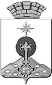 АДМИНИСТРАЦИЯ СЕВЕРОУРАЛЬСКОГО ГОРОДСКОГО ОКРУГА ПОСТАНОВЛЕНИЕАДМИНИСТРАЦИЯ СЕВЕРОУРАЛЬСКОГО ГОРОДСКОГО ОКРУГА ПОСТАНОВЛЕНИЕ03.07.2020                                                                                                         № 550                                                                                                        № 550г. Североуральскг. Североуральск№ п/пЗагрязняющее веществоНорматив состава сточных вод, отводимых в систему коммунальной канализации            г. Североуральск, мг/дм3Норматив состава сточных вод, отводимых в систему коммунальной канализации            п. Черёмухово, мг/дм3Норматив состава сточных вод, отводимых в систему коммунальной канализации  п. Покровск-Уральский          1.Взвешенные вещества3003003002.Сухой остаток491451,54503.БПК 20 10027,273,74.БПК5 5005005005.Фосфаты по (Р)1212126.Сульфаты81,897,252,927.Хлориды33,0531,1897,888.Аммоний ион2525259.Железо 1,670,730,310.СПАВ1,670,1890,111.Нефть и нефтепродукты0,710,200,06612.ХПК700700700